ПРОГРАММАКлуба «Почемучка»«Чтение – вот лучшее учение»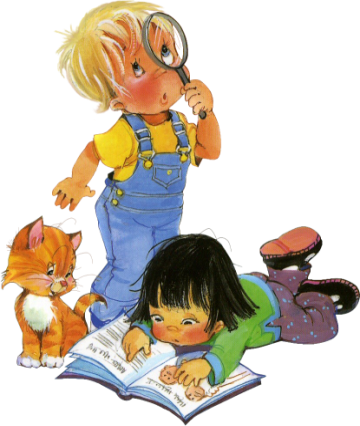 Возраст детей 10 -11 летРуководитель: главный библиотекарь отдела массовой и кружковой работыКорякина Е.П.г. Петропавловск – Камчатский 2017г.Краевое государственное бюджетное учреждение краевая детская библиотека им. В.Кручины ВведениеТолько тот живёт как нужно,Всё даётся лишь тому,Кто живёт согласно, дружноС постоянным «Почему»!Дети очень любознательны, им интересно всё, для них важно не только самим всё узнать, но и поделиться с кем-нибудь находками, впечатлениями, сомнениями.Библиотека является таким центром, где каждый  ребёнок, может найти ответ на любой вопрос.В книгах мы видим своих друзей, причём таких, которые не позволяют нам тяготиться их обществом. В окружении книг многие находили и находят радость и наслаждение. Книги входят в нашу жизнь. Любовь к книге – это то непреходящее чувство увлечённости, которое побуждает нас постигать не только окружающий мир, но и самого себя. Лев Николаевич Толстой писал: «Увидеть и познать свой край можно либо своими глазами, либо через книгу». Хочется добавить к словам Л.Н.Толстого: «Увидеть и познать свой край, а так же весь мир можно либо своими глазами, либо через книгу». Своими глазами увидеть мир может далеко не каждый ребёнок, а книгу прочитать, может каждый. Протяни руку – и книга заговорит о том, что тебе предстоит узнать. Книгу прочтёшь – весь мир увидишь.  Приобщение школьников к разностороннему  чтению – задача не менее важная, чем обучение или забота об их здоровье. Чтение детей – одна из важнейших перспектив духовности, интеллекта, культуры нации. Читающие люди  способны мыслить проблемно, имеют большой объём памяти и активное творческое воображение, лучше владеют речью, точнее формируют мысли и свободнее пишут; легче вступают в контакт и приятны в общении. Детское чтение можно назвать инструментом адаптации ребёнка в окружающем мире. Программа цикла мероприятий: «С книгой по планете» составлена для познавательной деятельности клуба «Почемучка».  Она поможет ребятам познакомиться с культурой, бытом, традициями и обычаям, а  главное с творчеством детских писателей разных стран.      Программа составлена для организованной группы  учащихся 4-х классов и рассчитана  на длительный срок,  проводится совместно с библиотекарем   отдела дошкольников и учащихся младших школьников, составлена с учётом фонда отдела. К занятиям всегда готовятся книжные выставки, той или иной страны (согласно тематическому плану), которые сопровождаются  беседой и обзором литературы, что позволяет дать ребятам массу новых сведений  о детских писателях и их творчестве.По окончании занятия, ребята  организованно посещают  отдел, чтобы взять понравившуюся им книгу и книги, для подготовки к викторине на заданную тему. 
Цель:Прививать и развивать интерес к чтению  как уникальному виду деятельности и состоянию души. Развитие кругозора, творческих способностей детей. Познакомить читателей с культурой, бытом, традициями и обычаями, а главное с творчеством детских писателей разных стран.Задачи:1.Способствование  активизации работы по приобщению детей и подростков к чтению. 2.Развитие духовного, творческого, интеллектуального потенциала детей.Методами реализации программы является: наличие художественной литературы в  библиотеке, компьютер, интернет  ресурсы, мультимедийное оборудование. Действенным способом программы является слайд  презентация,  сопровождаемая красивыми изображениями и текстом, что визуально более привлекательно, нежели статический текст, что позволяет поддерживать должный эмоциональный уровень, сохраняет возможность повтора демонстрируемого материала, привлекает и фокусирует внимание всей группы. Период реализации программыДанная программа осуществляется в течение учебного года  с октября по май и реализуется в течение 5 лет. Механизм реализации программыПрограмма осуществляется сотрудниками отдела массовой и кружковой работы,  коллективом отдела по работе с дошкольниками и младшими школьниками через мероприятия, проходящие согласно календарного плана  и программам мероприятий, которые определены руководителем программы и организаторами мероприятий.Место деятельности клуба           Участники Клуба встречаются два раза в месяц, в КГБУ «Камчатская краевая детская библиотека» по  адресу: г. Петропавловск – Камчатский, ул. Владивостокская, 16.Участники программыРуководитель программы: Корякина Елена ПетровнаИсполнители программы: сотрудники отдела кружковой и массовой работы и сотрудники отдела обслуживания дошкольников и младших школьников.Партнёры программы: педагоги четвёртых классов школ города.Форма проведения: 1-е занятие:  слайд – путешествие (отдел массовой и кружковой работы); знакомство с творчеством детских писателей, тематическая книжная выставка (отдел обслуживания дошкольников и младших школьников).2-е занятие: викторина по творчеству  детских писателей (отдел обслуживания дошкольников и младших школьников.);тематическая конкурсная программа «игры народов мира» (отдел массовой и кружковой работы).Календарно – тематический план (два раза в месяц)Перспективы развитияРебята, расширяют свой кругозор, читают, участвуют в литературных викторинах и конкурсах, зарабатывая баллы и на последней встрече, самые активные получают заслуженные призы. Это имеет успех. У детей возрастает интерес к чтению. Читать они стали больше и очень важно, что для многих ребят, наши встречи – это, прежде всего, встреча с книгой.